DZIAŁANIA PROWADZONE W PRZEDSZKOLU NR 3
 IM. KUBUSIA PUCHATKA W PRUSZZCZU GDAŃSKIM W MIESIĄCU WRZESIEŃ 2023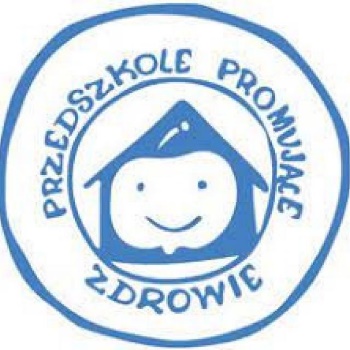 Rozpoczęcie Roku Przedszkolnego1 dzień września , dużo emocji , dużo niepewności u małych przedszkolaków , oraz wiele radości u tych starszych stęsknionych za kolegami i paniami. Aby ten dzień był wyjątkowy odwiedził nas wesoły klaun Wojtek z wielkim workiem pełnym balonów, z których szybko wyczarował zwierzątka, serduszka i inne plecionki dla każdego dziecka. Buźki dzieci  uśmiechnięte. Można zacząć Nowy Rok Przedszkolny.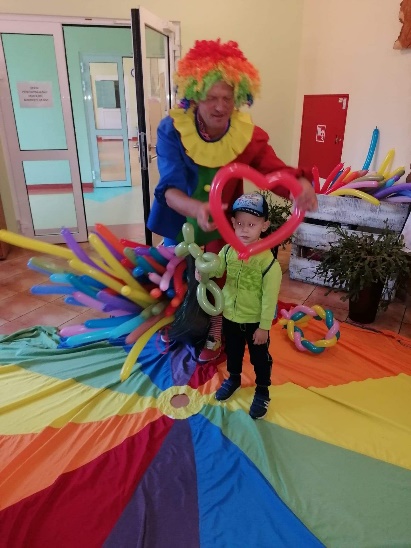 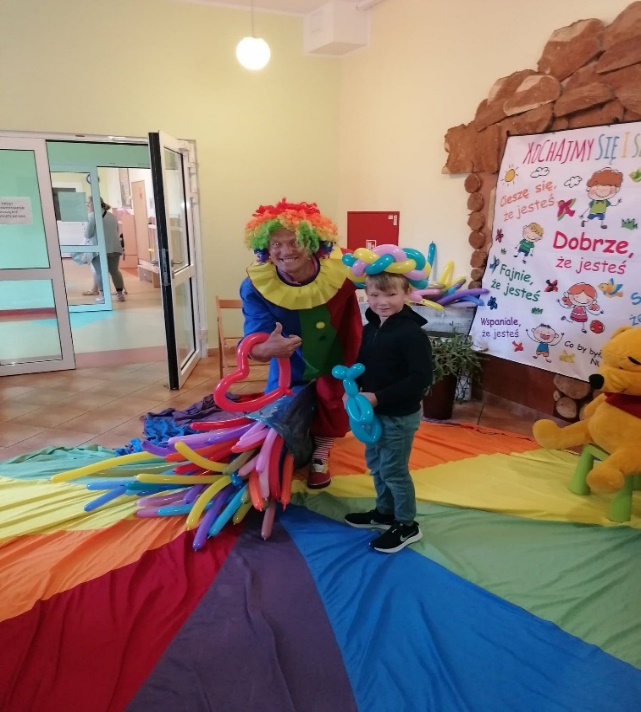 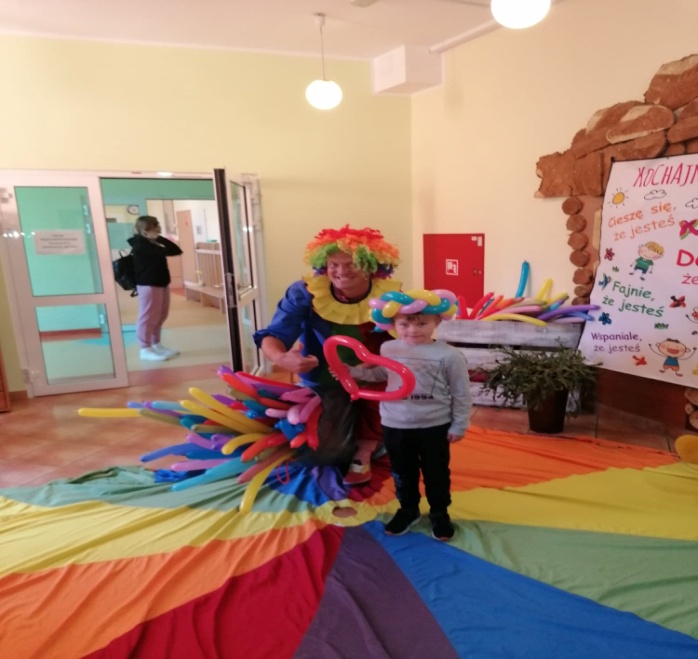 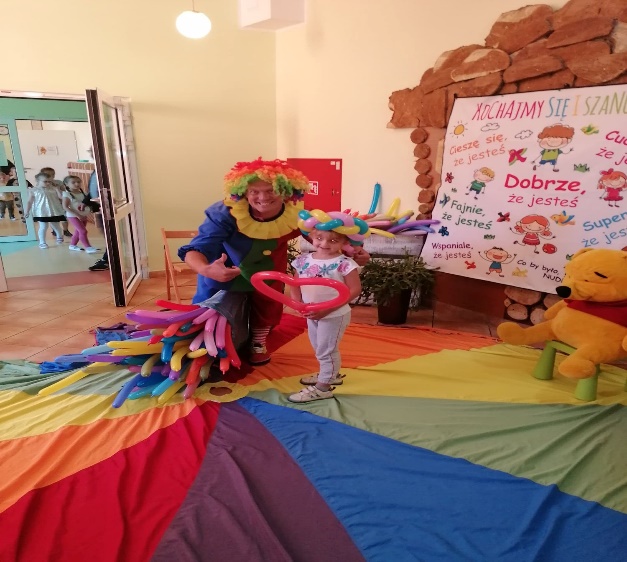 15 września Dzień Kropki 15 września obchodziliśmy w naszym przedszkolu Międzynarodowy Dzień Kropki. To święto kreatywności , pokonywania ograniczeń oraz umacniania wiary we własne siły. Panie przygotowały dla dzieci "kropkowe zabawy" , a dzieci tworzyły prace plastyczne z pomocą kolorowych kropeczek. Tego dnia dzieci dostrzegły , że kropki są tam gdzie wcześniej nikt nie zwracał na nie uwagi. Kropki towarzyszą nam w codziennym życiu. Takie małe , a tak ważne.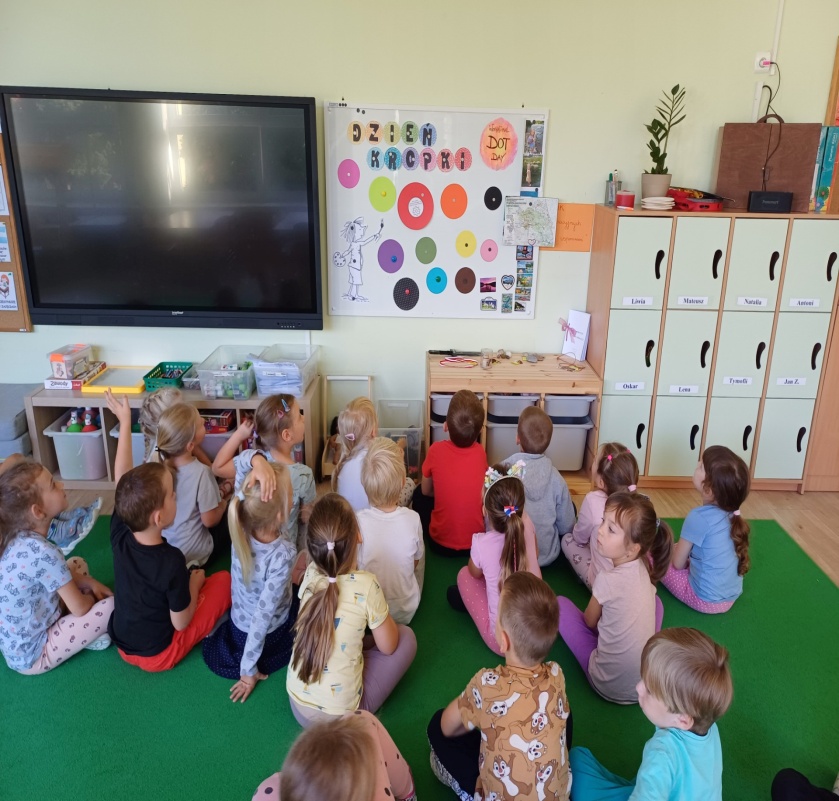 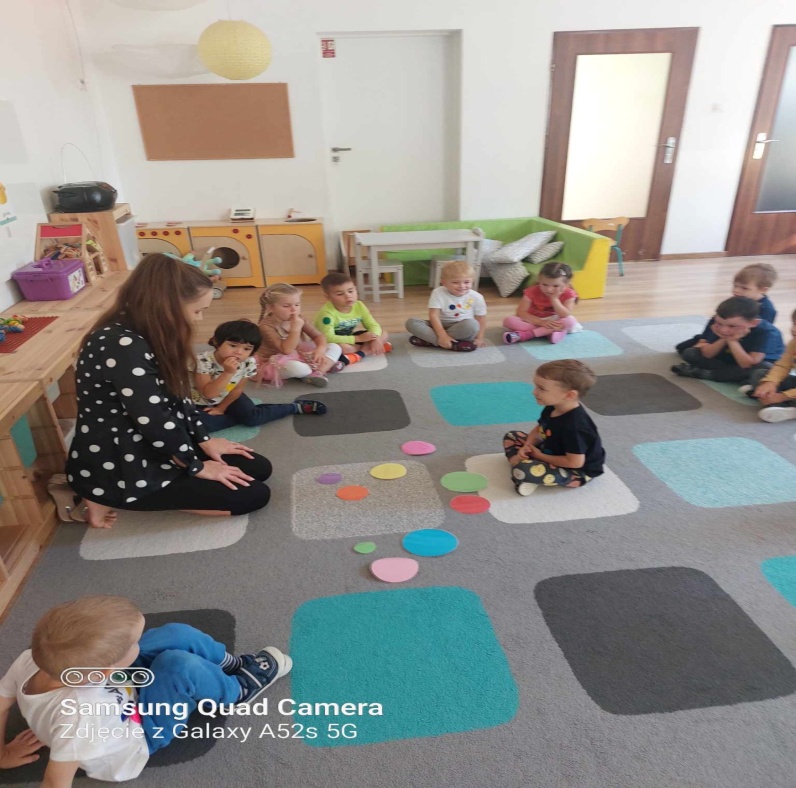 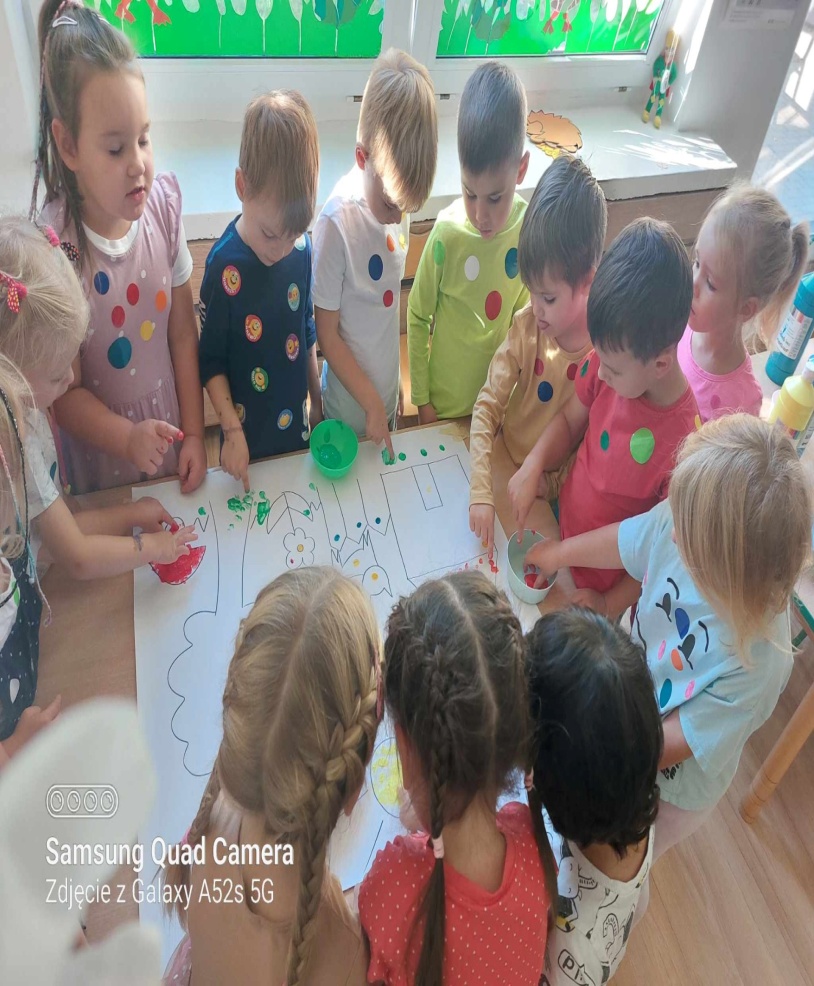 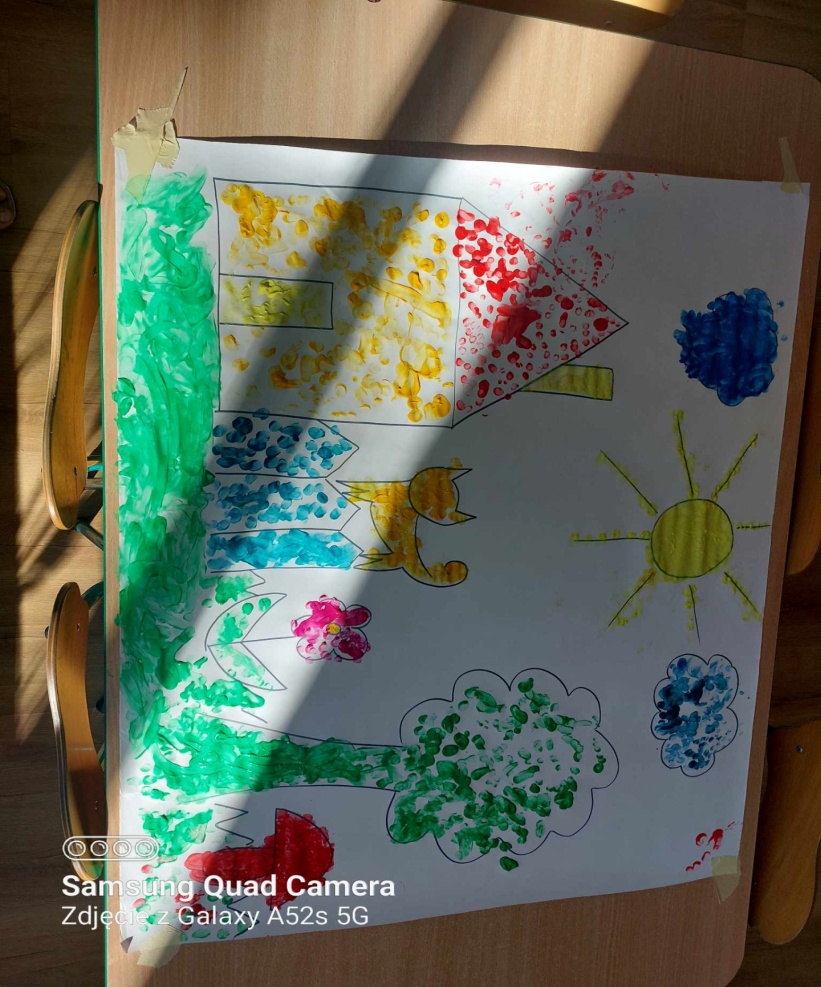 18 września Dzień SybirakaW tym roku dzieci z gr V 6-;atki  uczestniczyły w uroczystościach pod pomnikiem pomordowanych na ul. Wita Stwosza. Delegacja dzieci wraz z paniami złożyła wiązankę kwiatów pod pomnikiem oddając hołd pomordowanym. W uroczystościach wzięło udział władze Miasta Pruszcz Gdański i Powiatu, uczniowie ze szkół  oraz reprezentacja Wojska Polskiego, która oddała salwy na cześć poległym Sybirakom. Uroczystość prowadził przewodniczący Związku Koła Sybiraków w Pruszczu Gdańskim.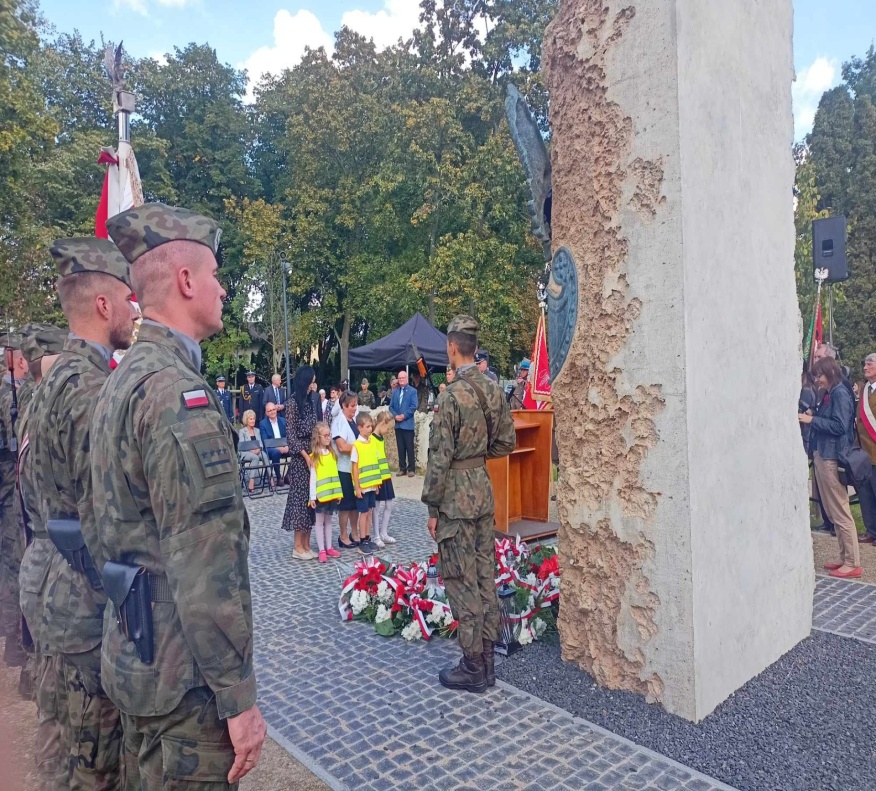 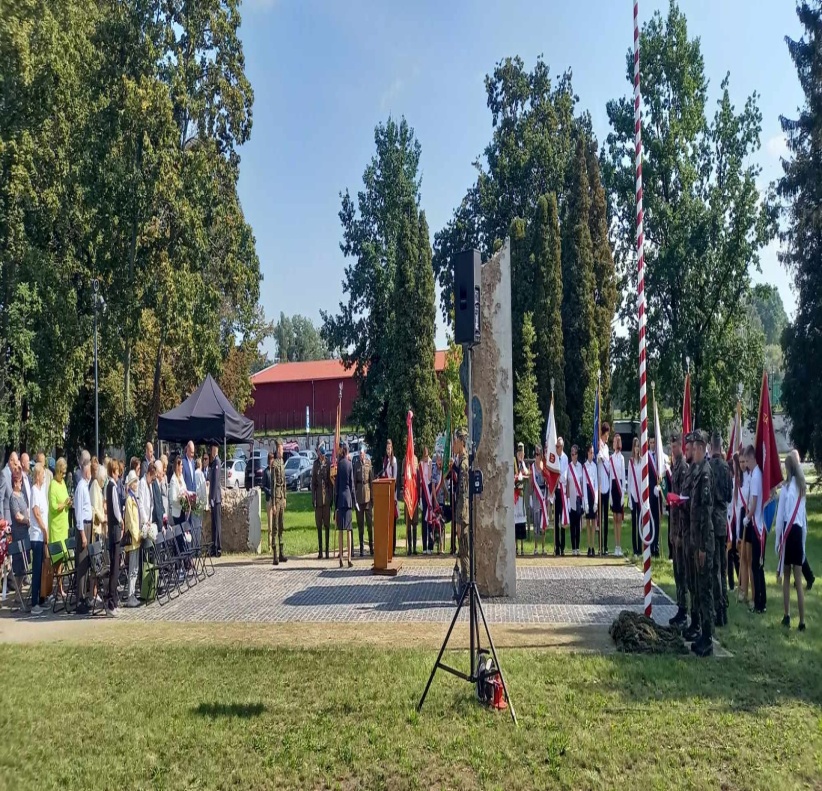 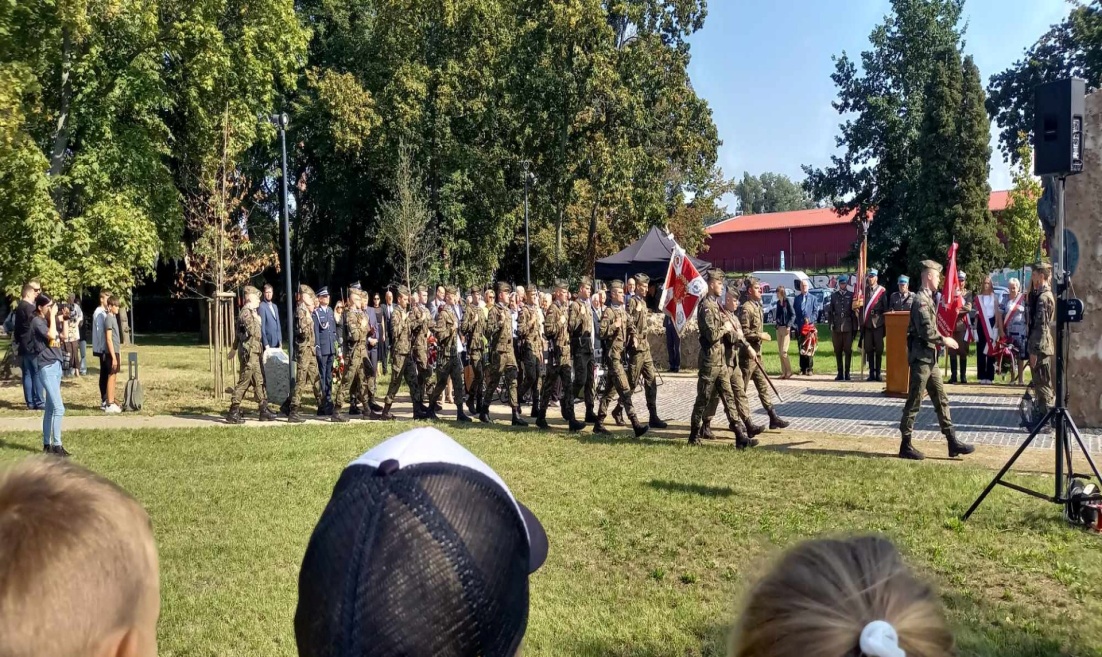 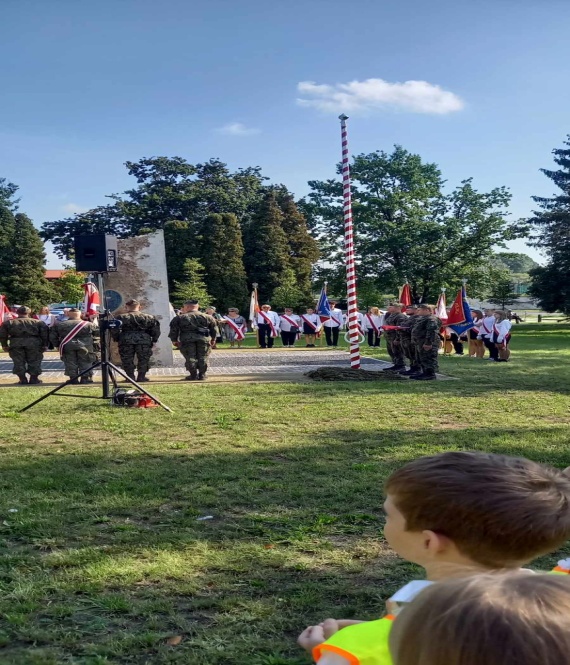 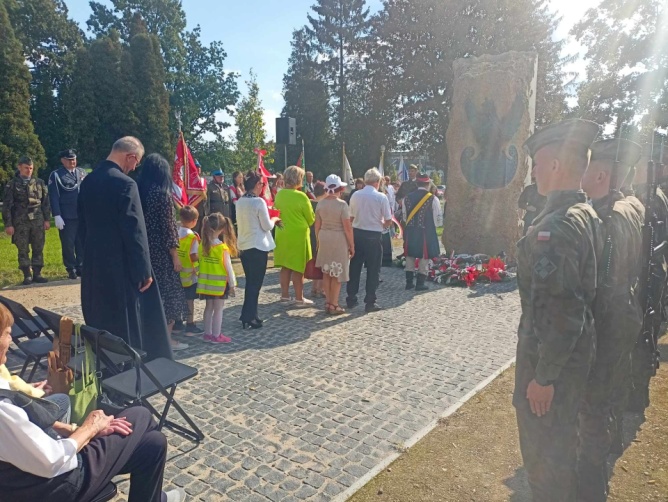 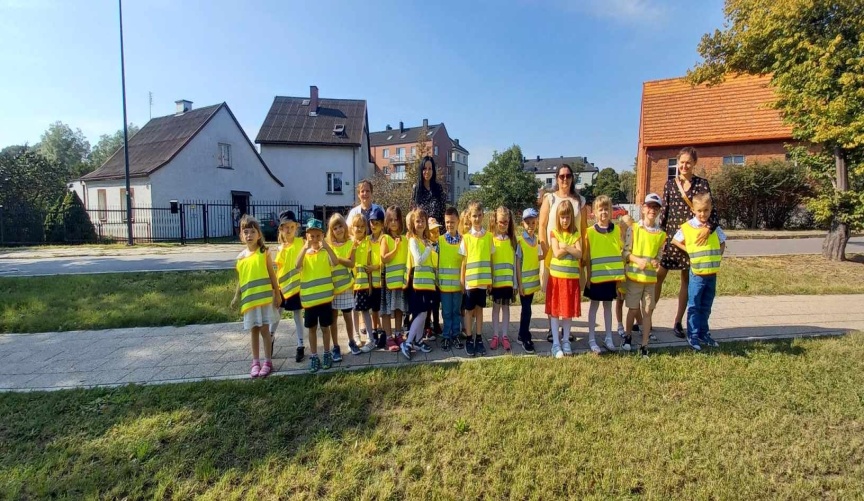 20 września Dzień PrzedszkolakaDzień przedszkolaka, jak co roku , obchodziliśmy 20 września. Każda pani przygotowała inne atrakcje dla dzieci. Były tańce, zabawy z balonami i chustą animacyjną oraz konkursy. Nasze dzieci wiedzą, że aby być prawdziwym przedszkolakiem trzeba przestrzegać Kodeks Przedszkolaka. Na zakończenie czekała niespodzianka w ogrodzie- fontanna czekoladowa i owoce. Wspaniały był to dzień. 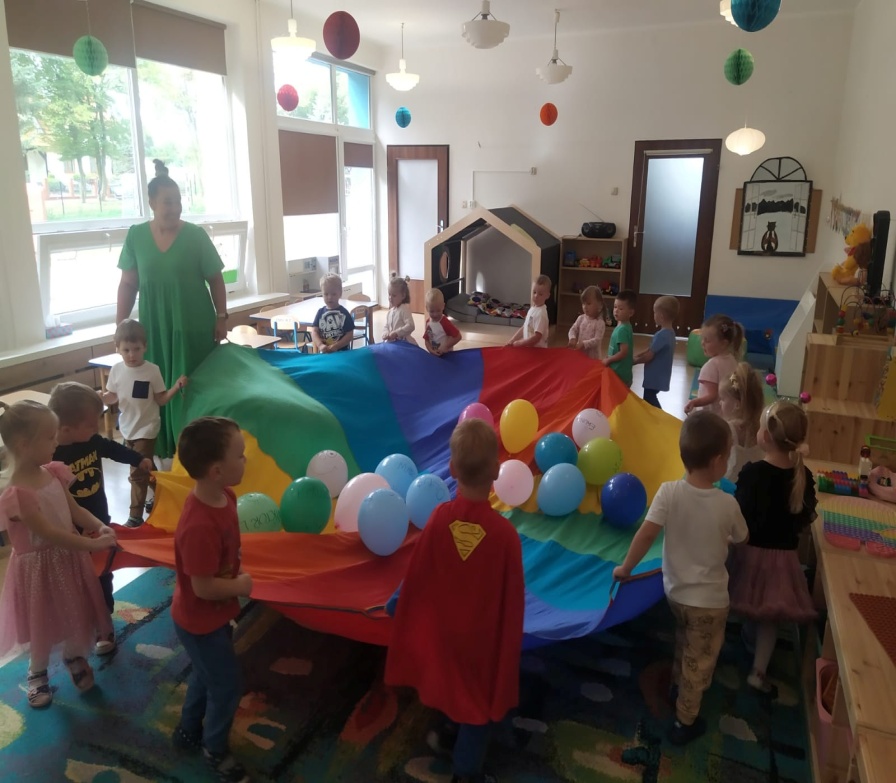 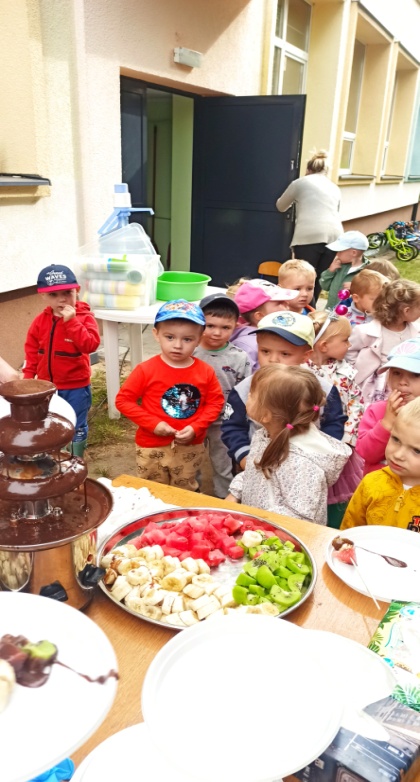 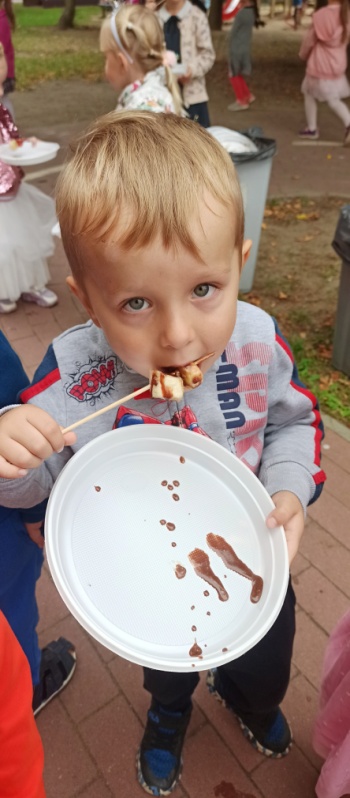 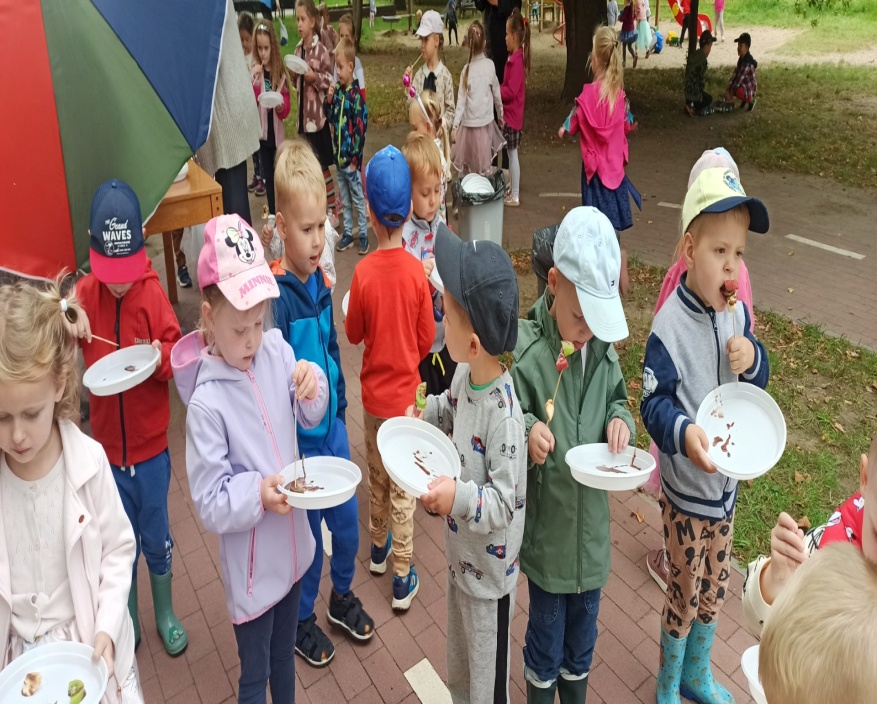 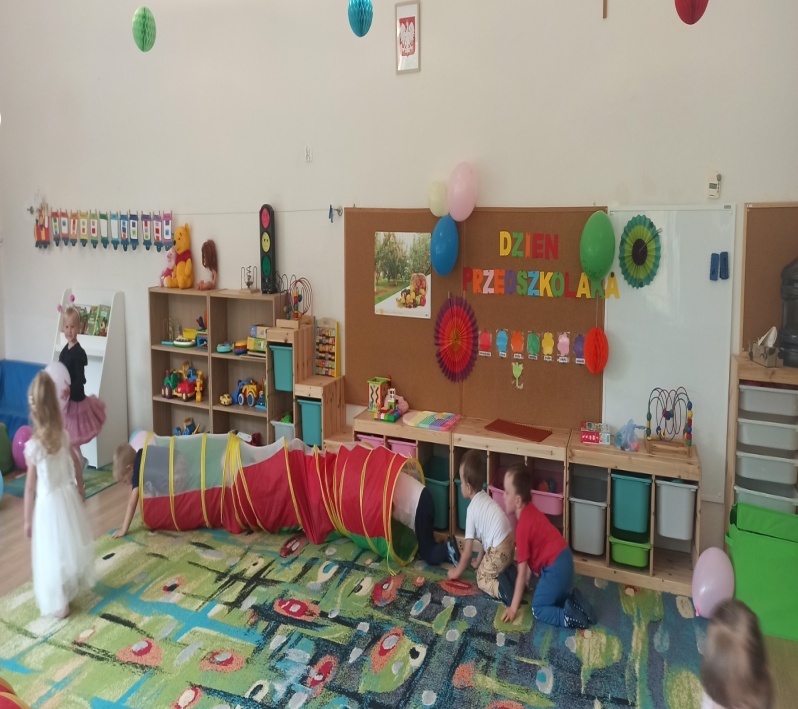 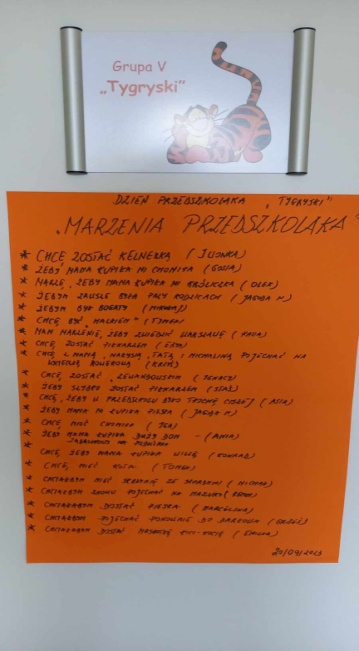 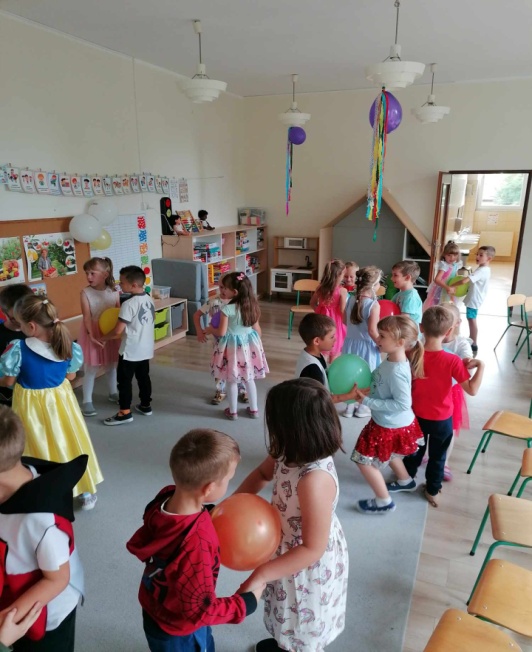 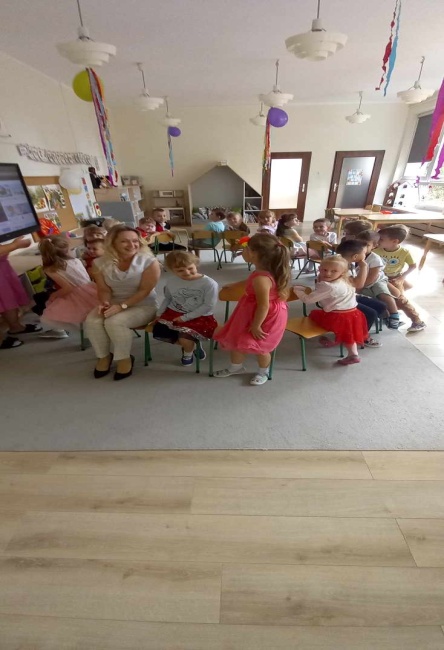 Zajęcia z firmą "Kosmos"W tym roku szkolnym również wszystkie dzieci z naszego przedszkola będą brały udział w zajęciach rozwijających zainteresowania dzieci z programowania, robotyki i małego inżyniera. Dzieci będą programować roboty, czytać obrazy, nazywać symbole i znaki, klasyfikować przedmioty, układać je w grupy, szeregi, rytmy i będą kodować. Warsztaty z robotyki mają na celu zapoznać dzieci z fascynującym światem robotyki- rozwijania umiejętności konstruowania , składania maszyn prostych, a także budowli, uczenia się logicznego myślenia i twórczego rozwiązywania problemów. Mali inżynierowie dowiedzą się jak skonstruować radio, wzbić w powietrze śmigło, zbudować układ do nagrywania dźwięków. Zajęcia pozwolą dziecku poznać ekscytujący świat elektroniki i elektrotechniki podczas budowania własnych układów oraz wykonywania eksperymentów.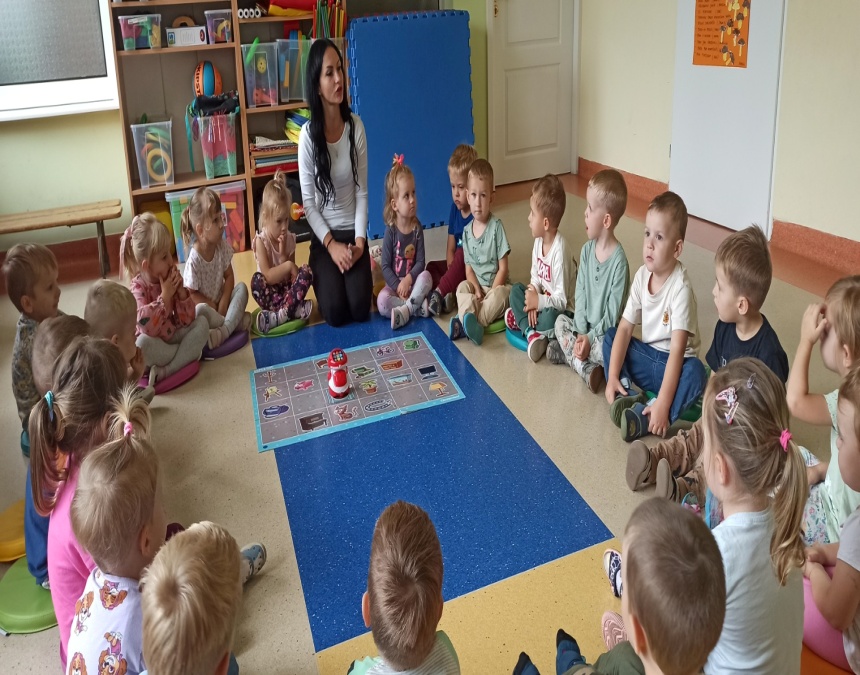 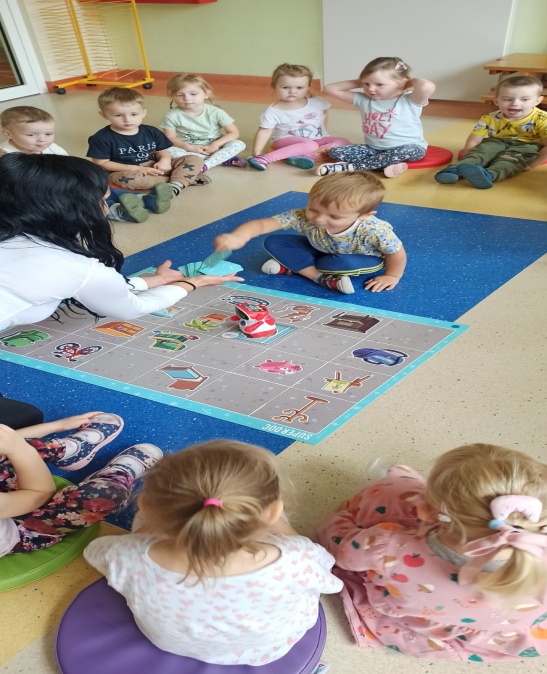 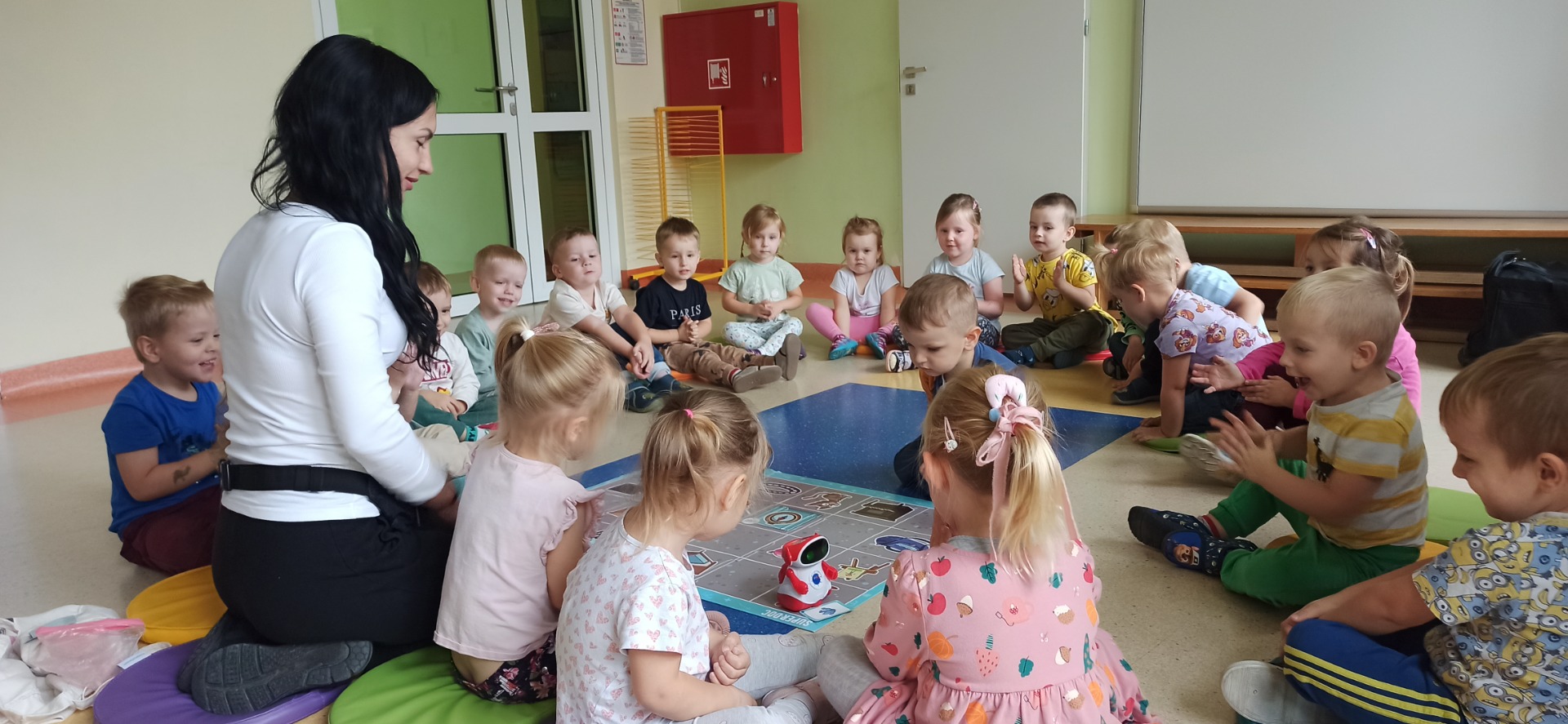 Owocowo- warzywne przysmakiDzieci z gr V Tygryski rozpoznawały owoce i warzywa po dotyku, smaku i węchu. Wszystkim dzieciom udało się rozpoznać owoce i warzywa po dotyku i po smaku. Niektórym dzieciom sprawiło trochę trudność rozpoznania przetworów owocowo- warzywnych po węchu. Zabawa była udana i wszystkim bardzo smakowały przysmaki owocowo- warzywne. Palce lizać.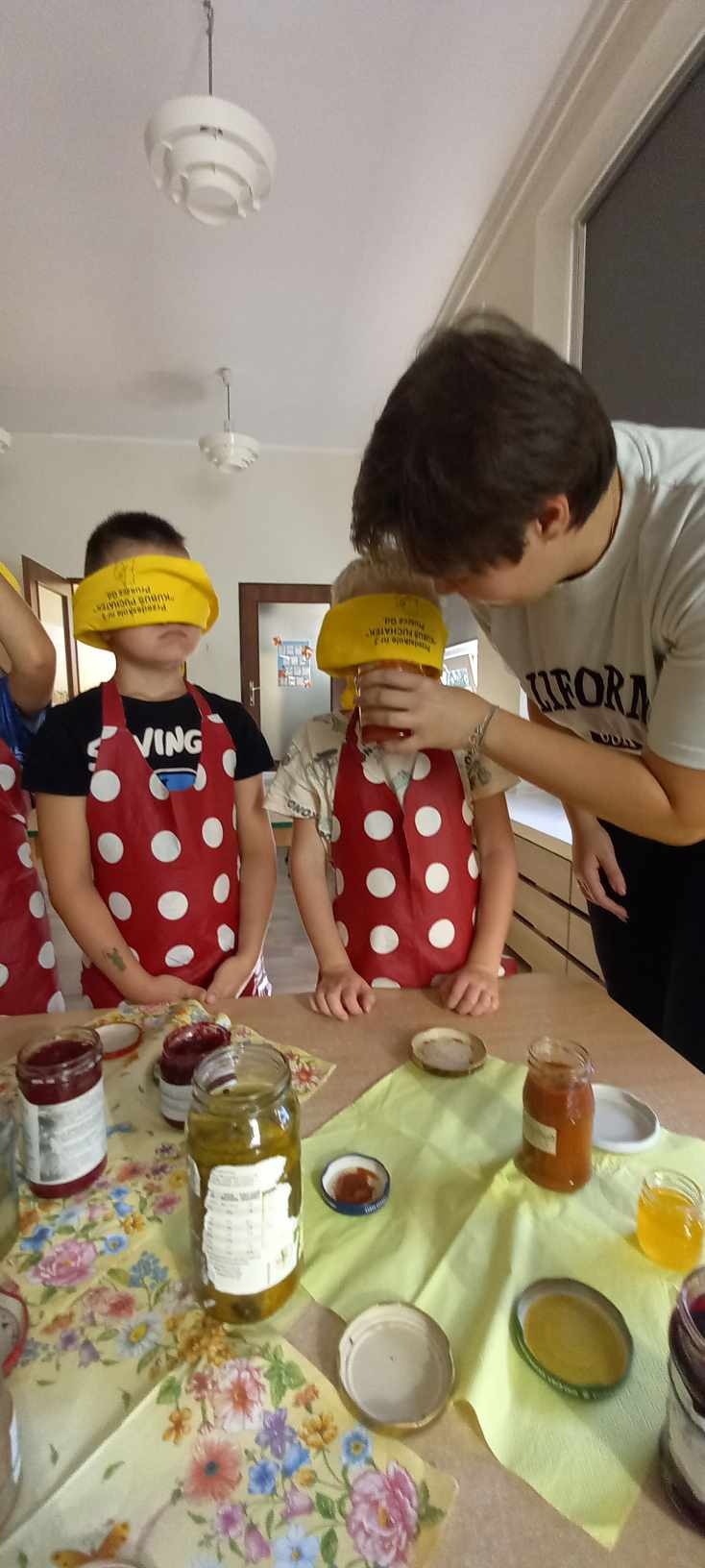 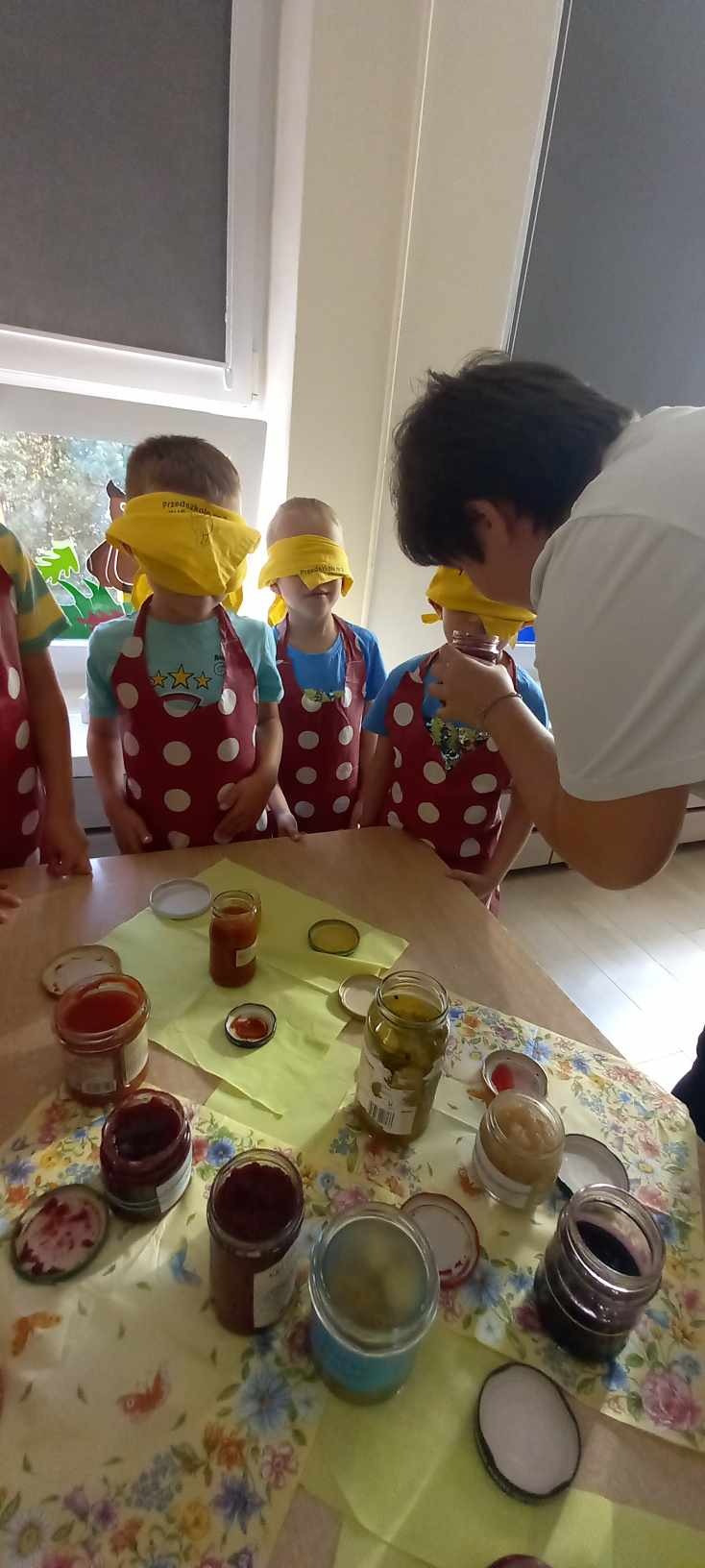 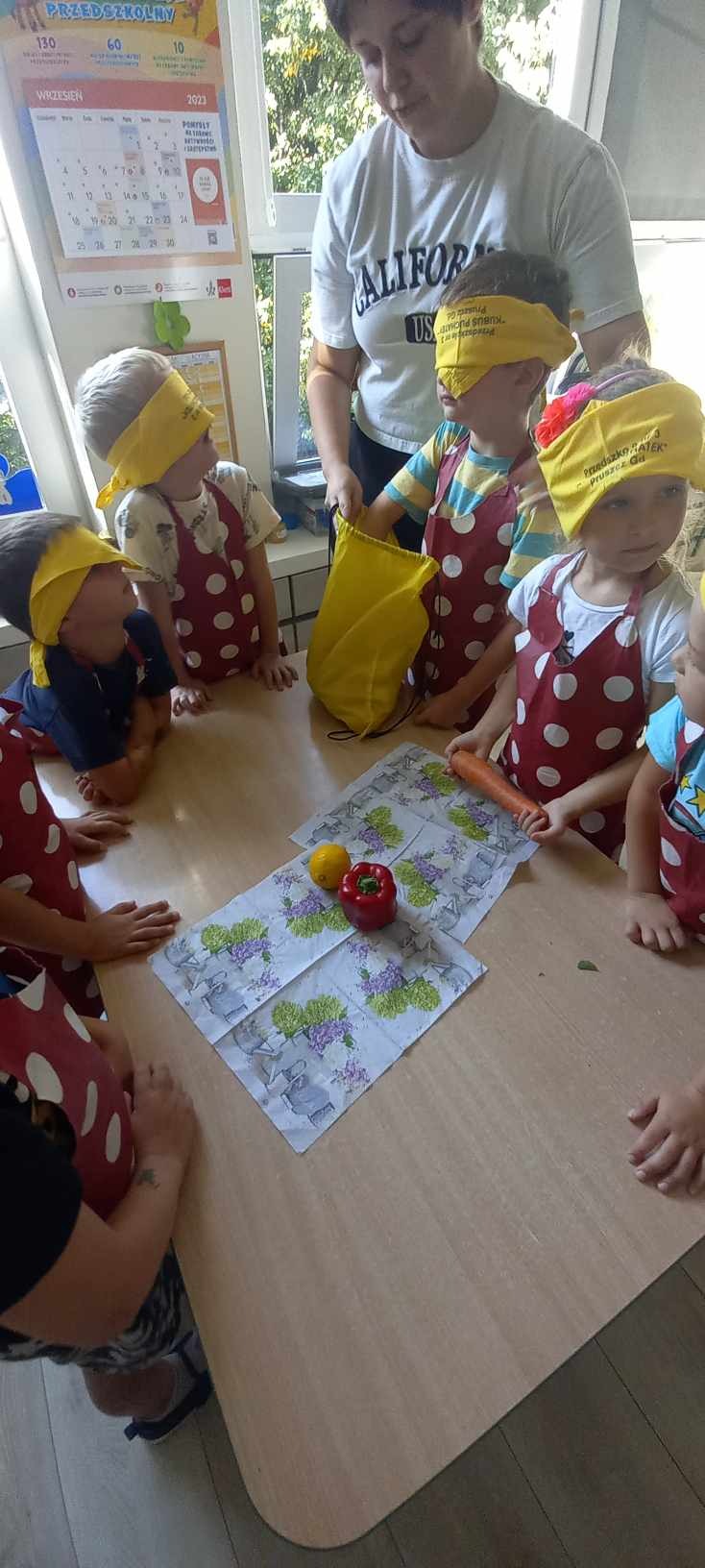 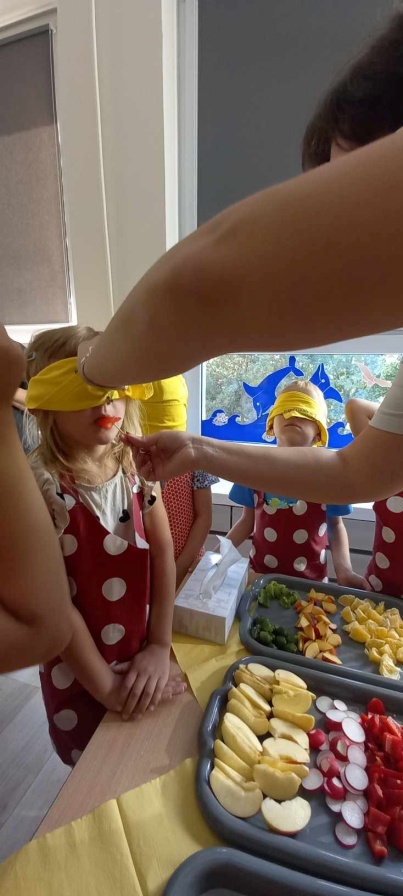 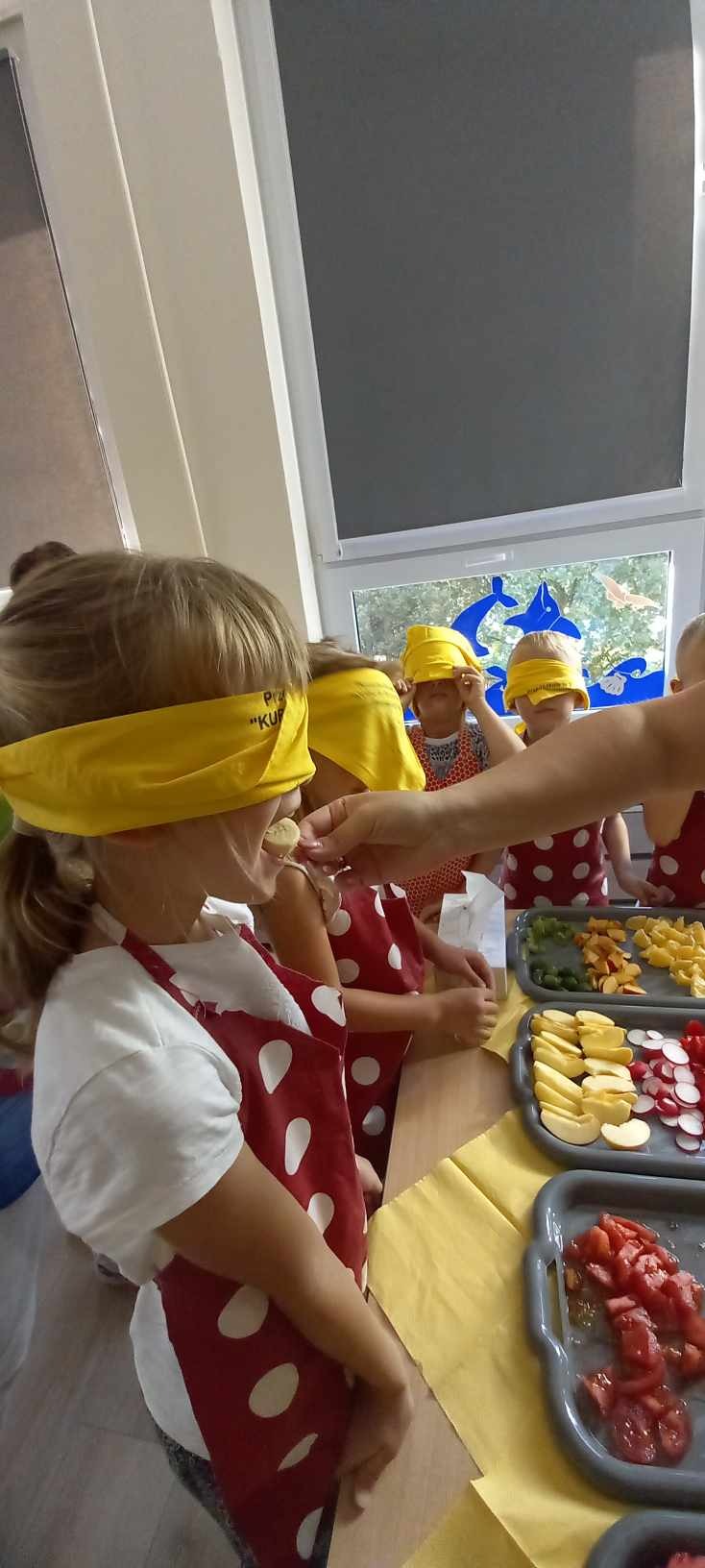 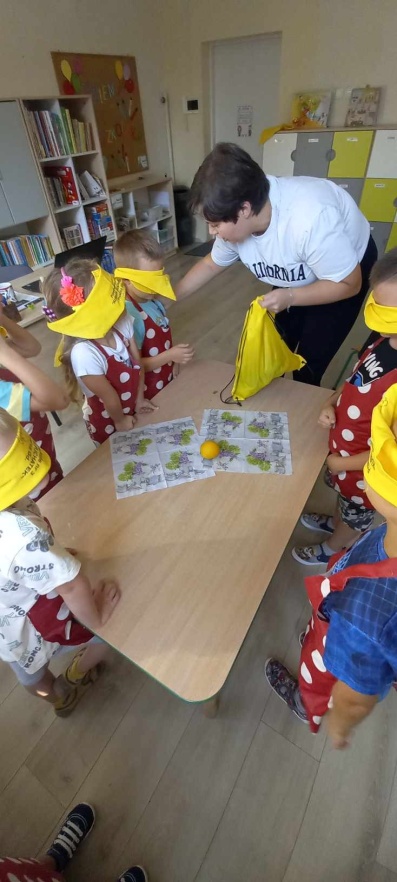 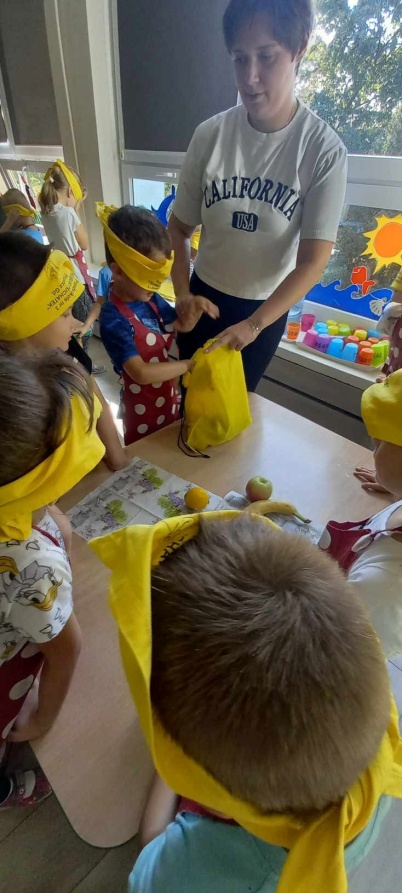 Dzieci uczą rodziców- edycja V lekcja I „Elementarz Bezpieczeństwa”Dzięki tej lekcji przedszkolaki utrwaliły zasady bezpieczeństwa podczas poruszania się po drodze oraz numery alarmowe.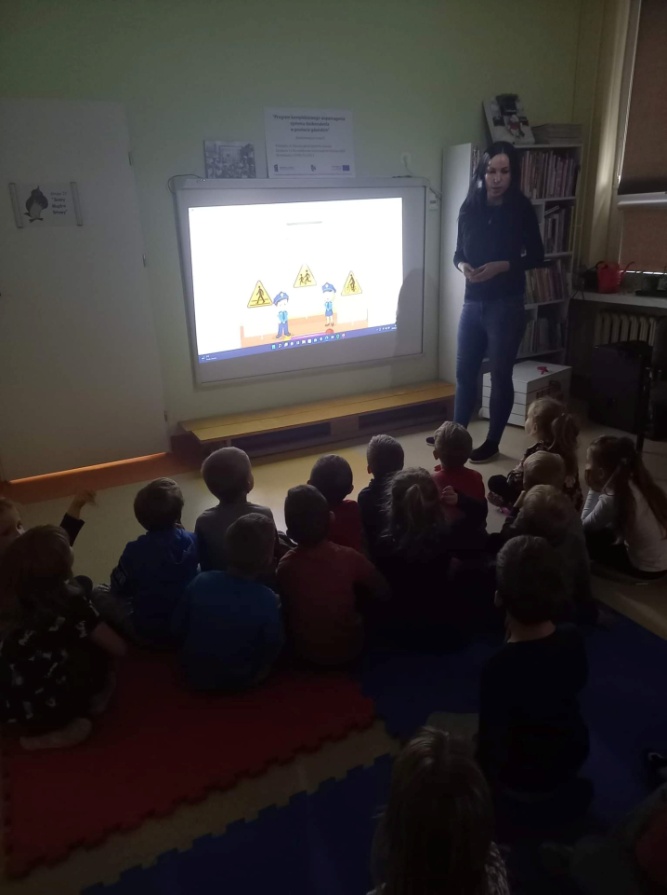 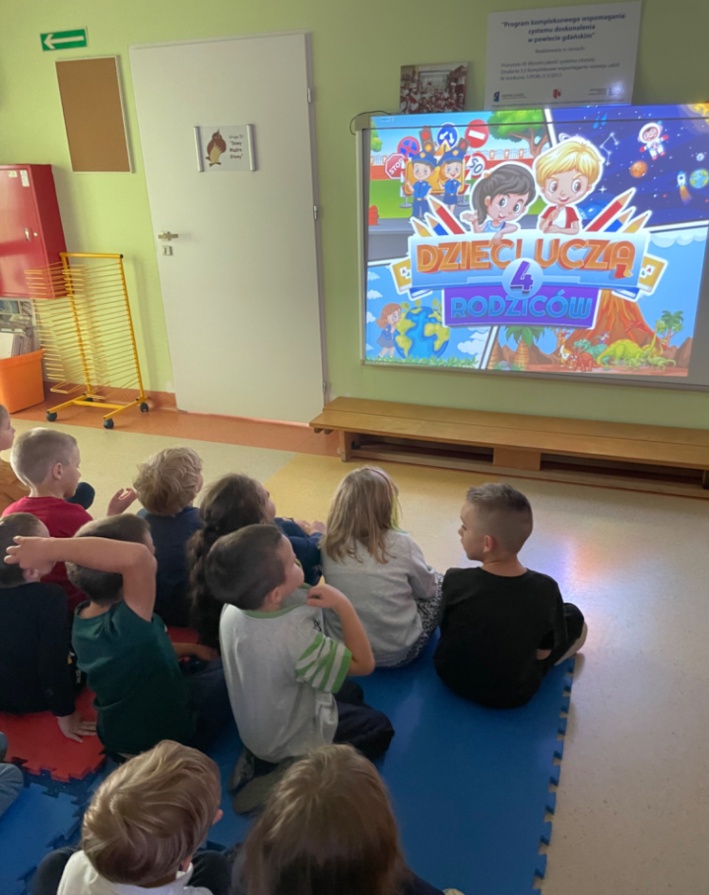 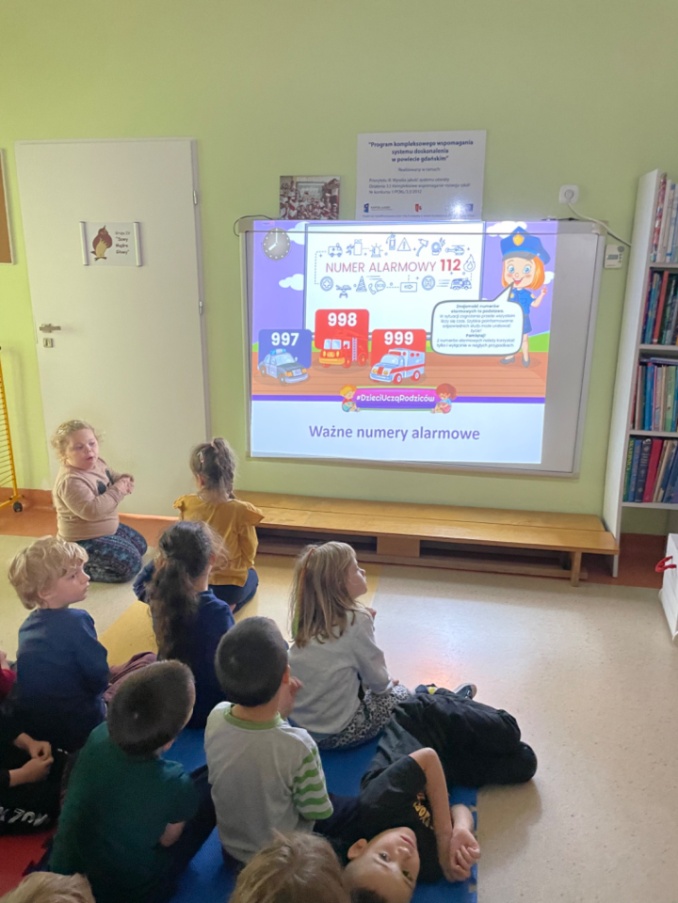 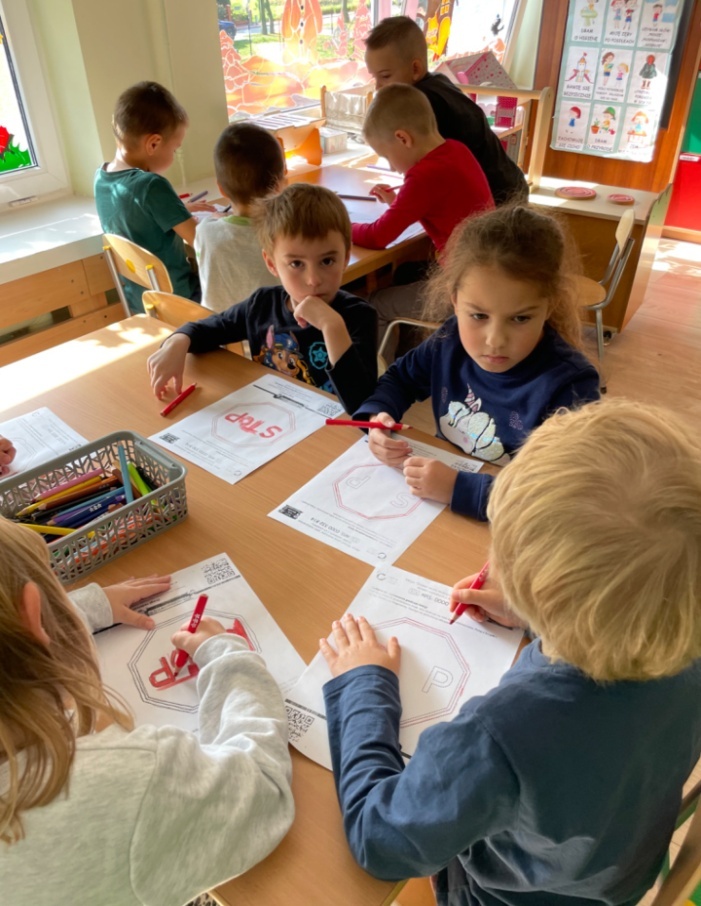                                                        Europejski Tydzień Zrównoważonego RozwojuOd 20 do 27 września trwał  Europejski Tydzień Zrównoważonego Rozwoju. W ramach tego tygodnia dzieci uczestniczyły w różnego rodzaju zajęciach ekologicznych. Utrwaliły zasady segregacji odpadów. Znają kolory pojemników do segregacji oraz segregują śmieci w przedszkolu.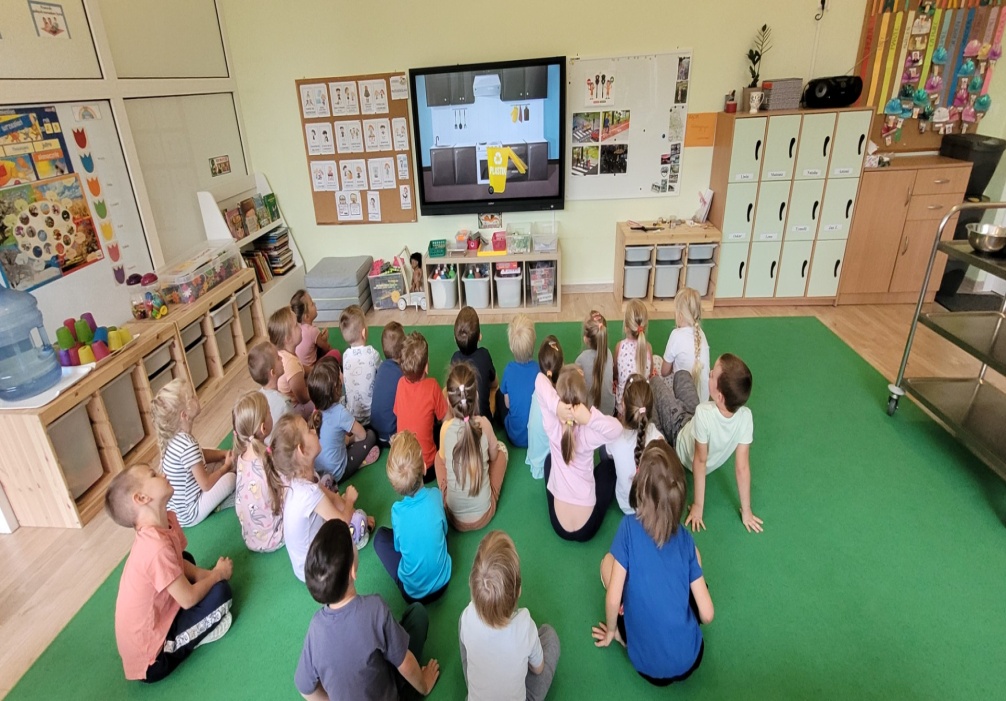 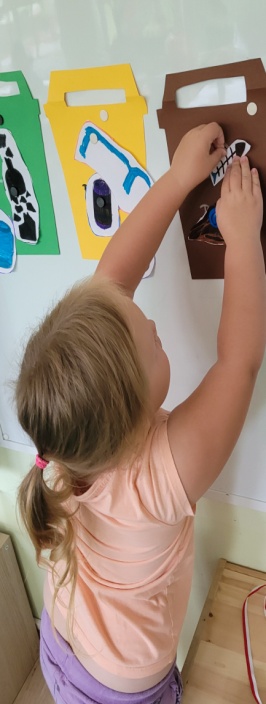 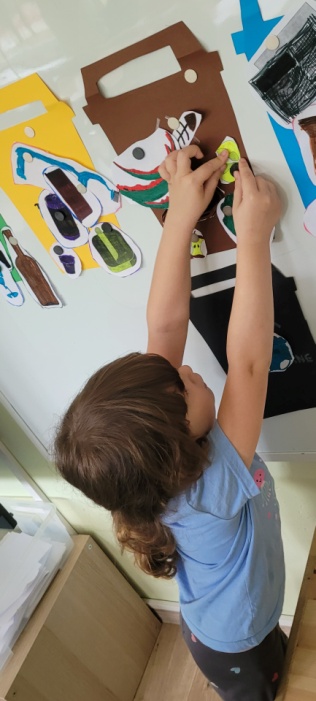 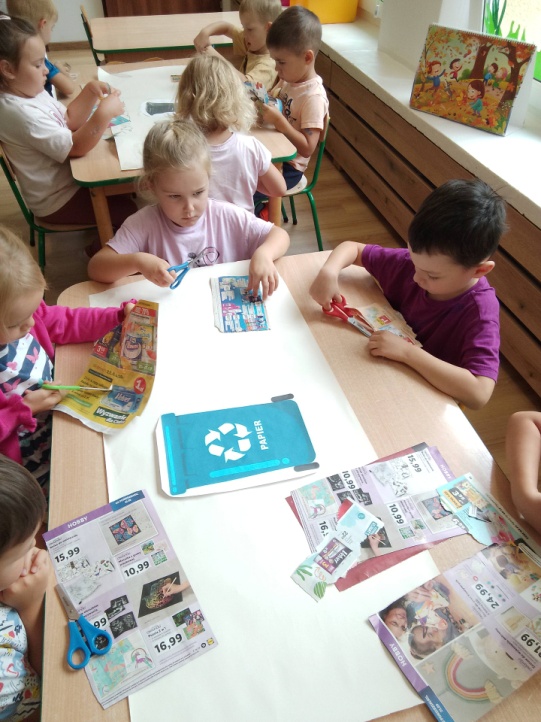 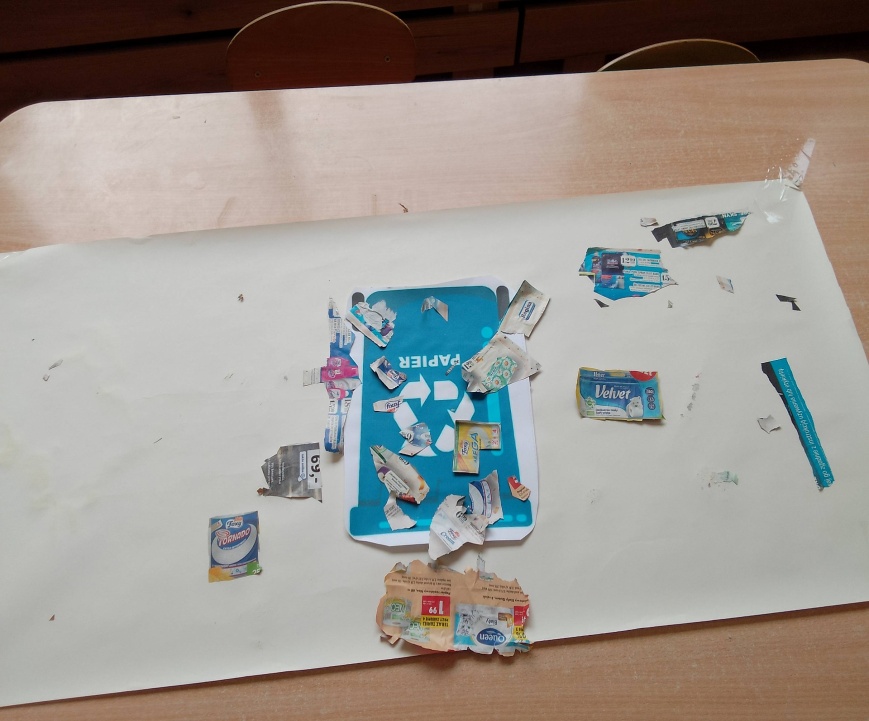 =   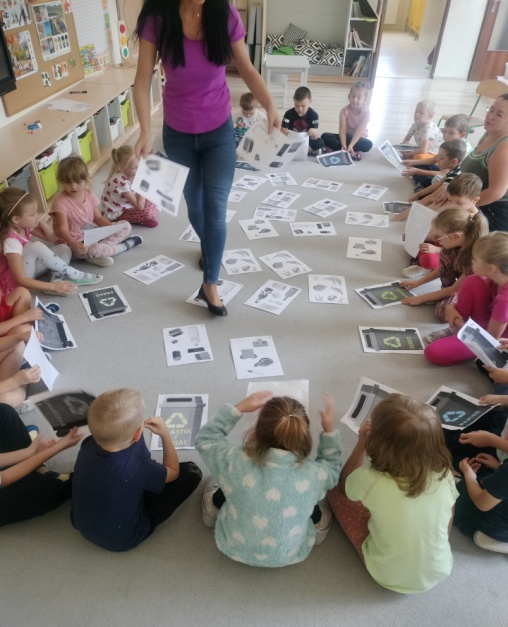 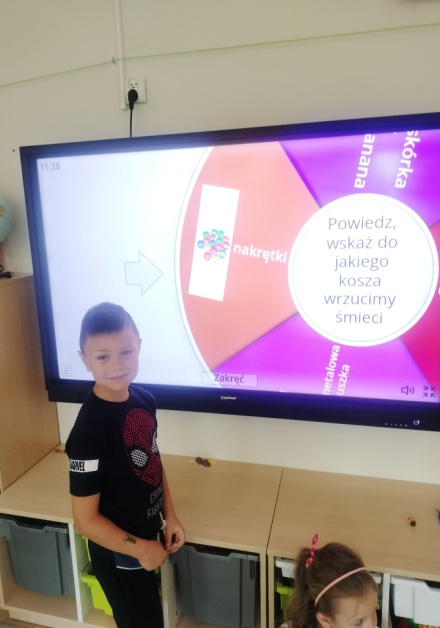 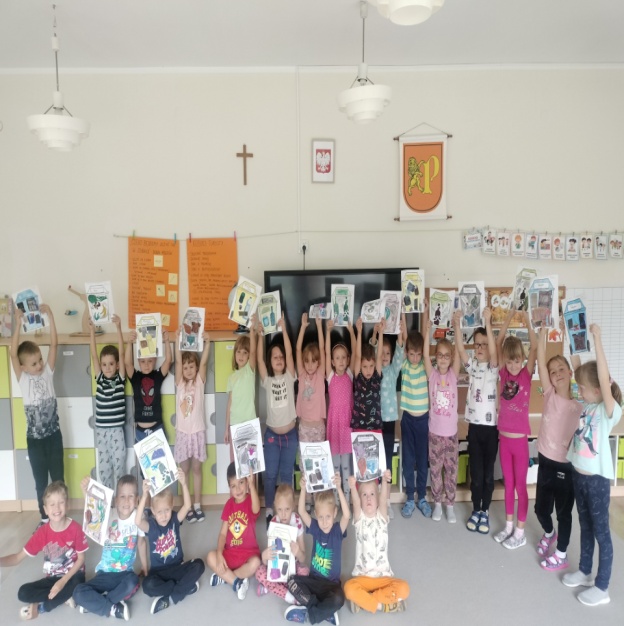 Segregujemy śmieci z EduPak Polska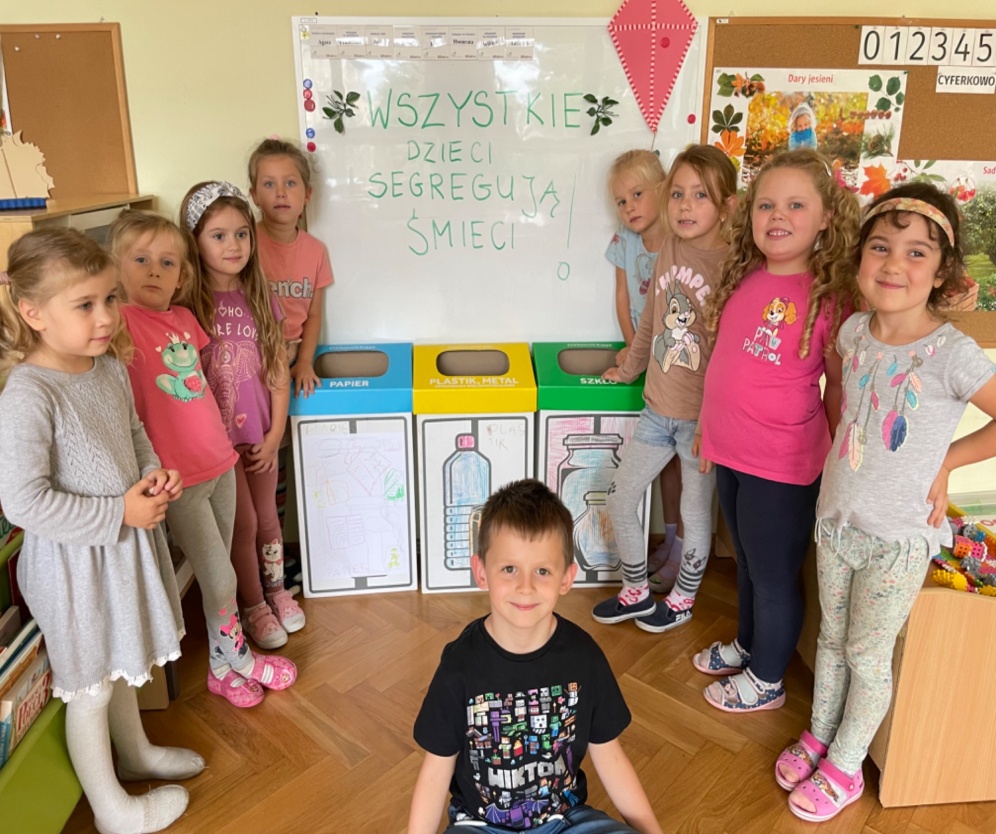 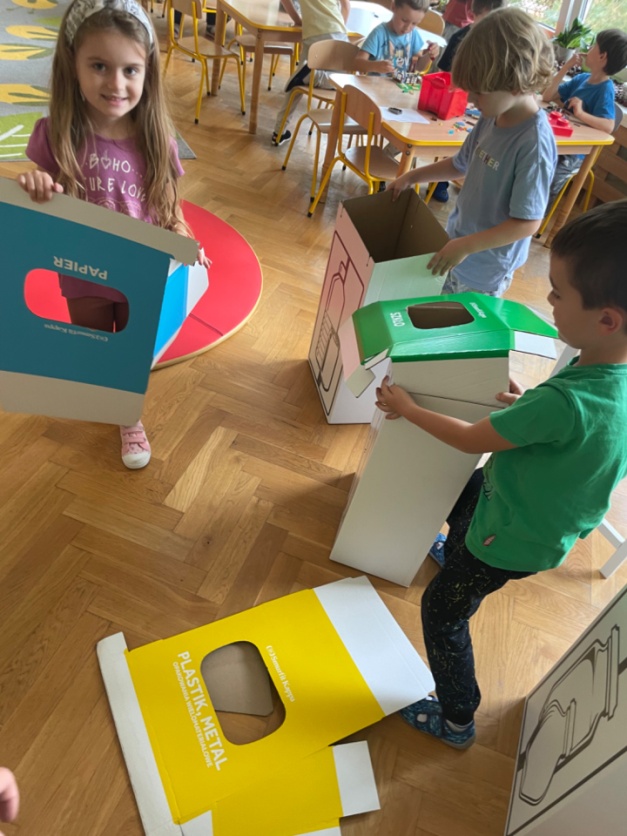 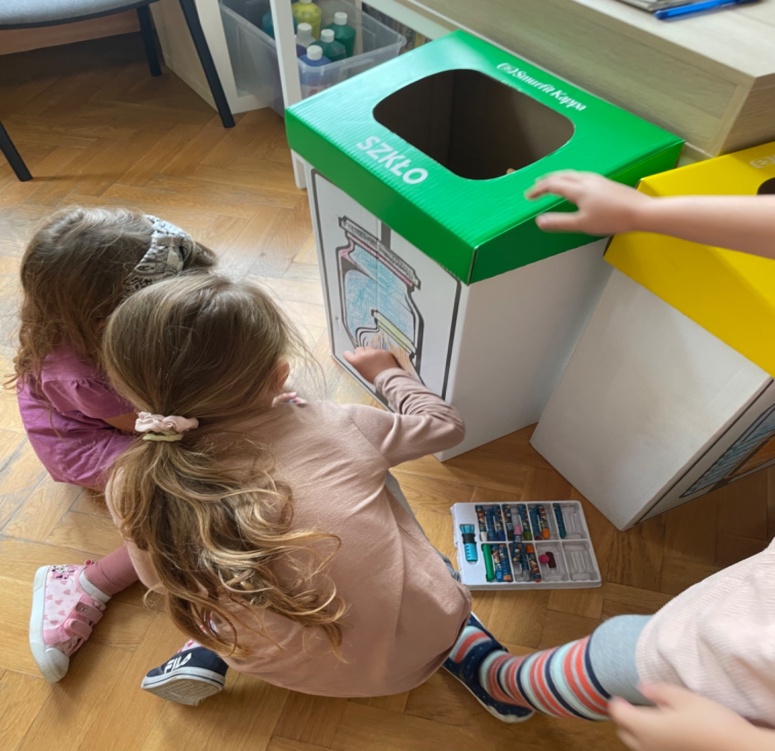 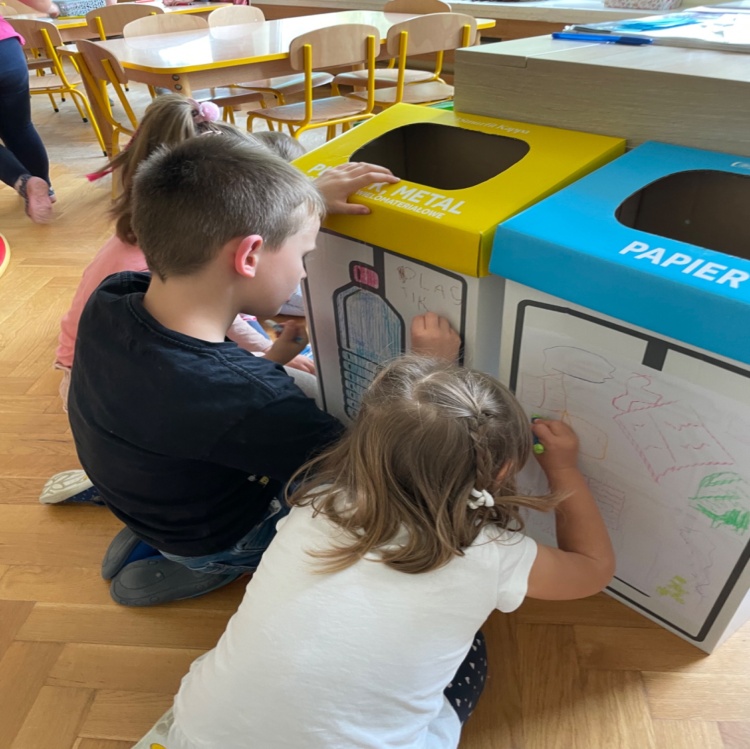 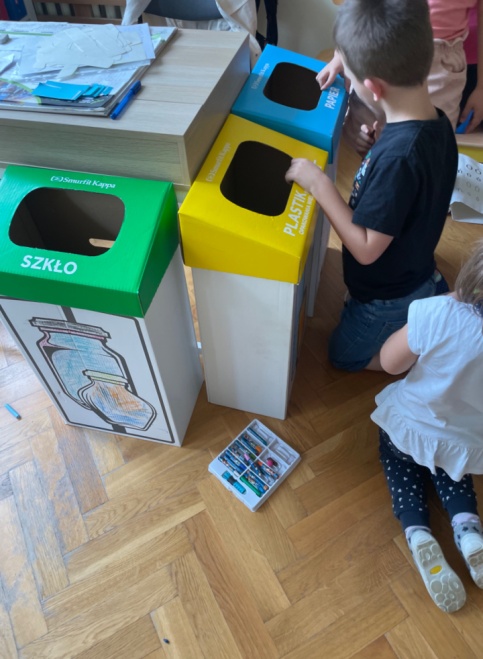 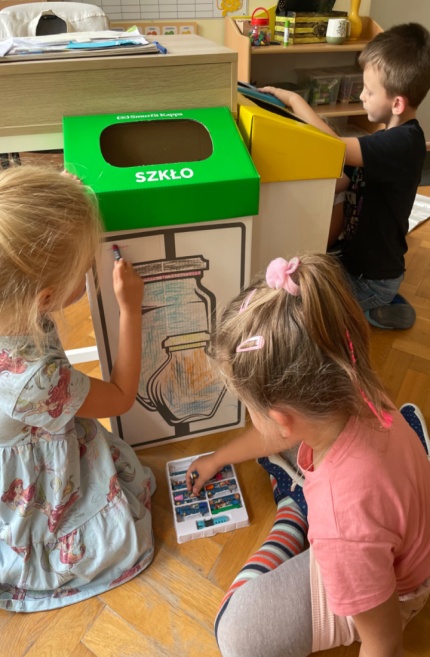 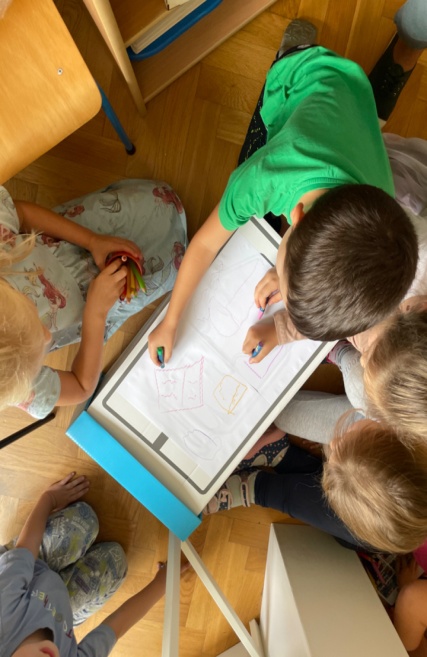 Dzień ChłopakaDzień Chłopaka w przedszkolu obchodziliśmy w piątek. Panie przygotowały ciekawe zabawy i dyplomy , a  prezenty niespodzianki - gniotki i karty , zasponsorowała Rada Rodziców.
Życzymy chłopcom wszystkiego dobrego, niech im się spełnią wszystkie marzenia. Dziewczynki nie martwcie się. Dzień Dziewczynki się zbliża.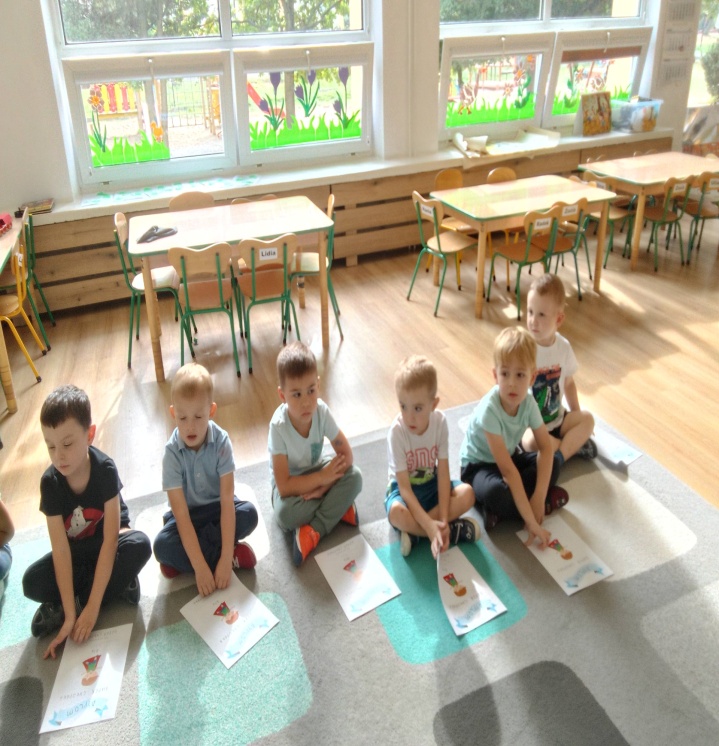 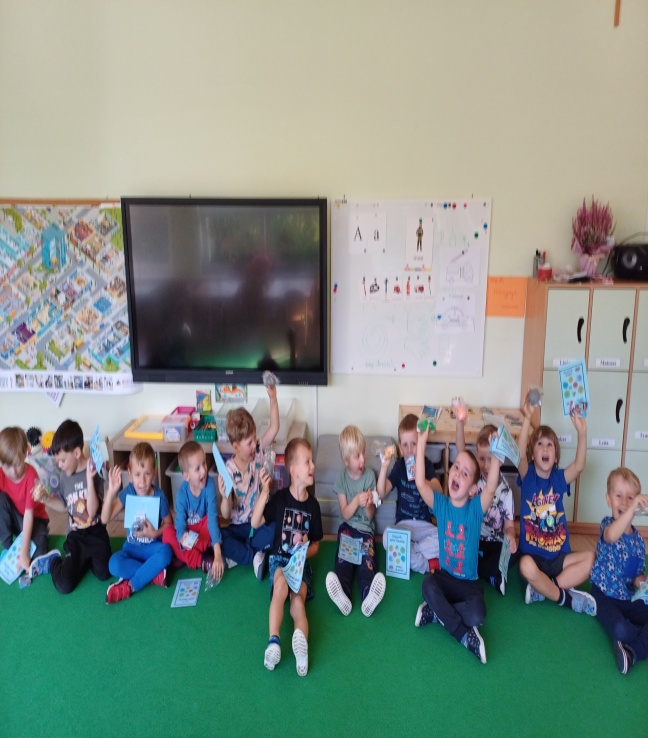 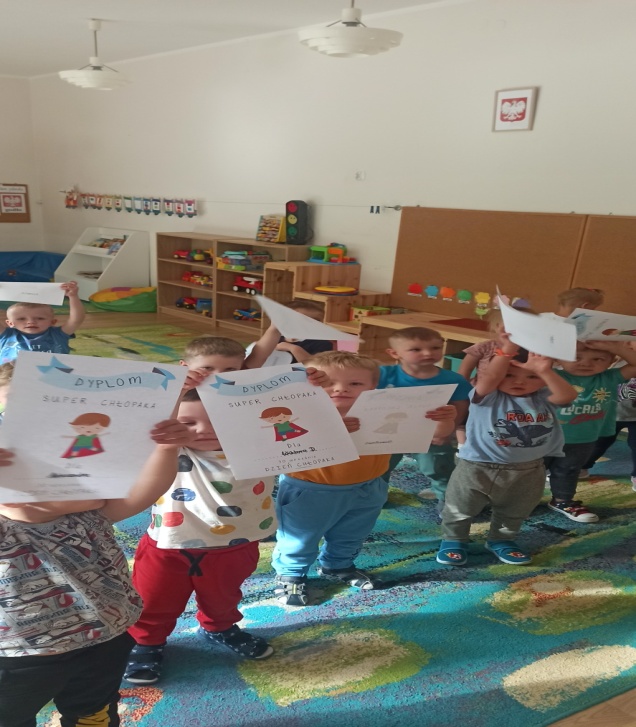 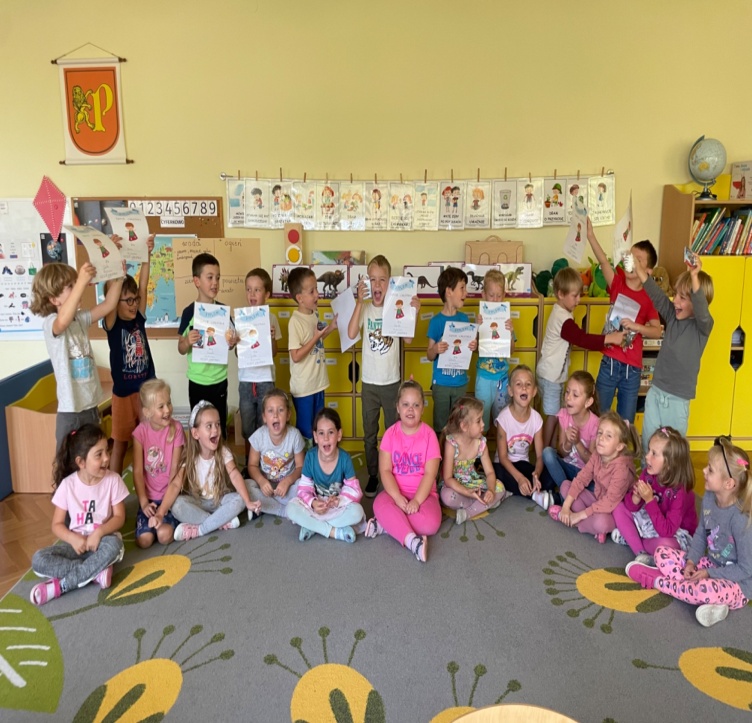 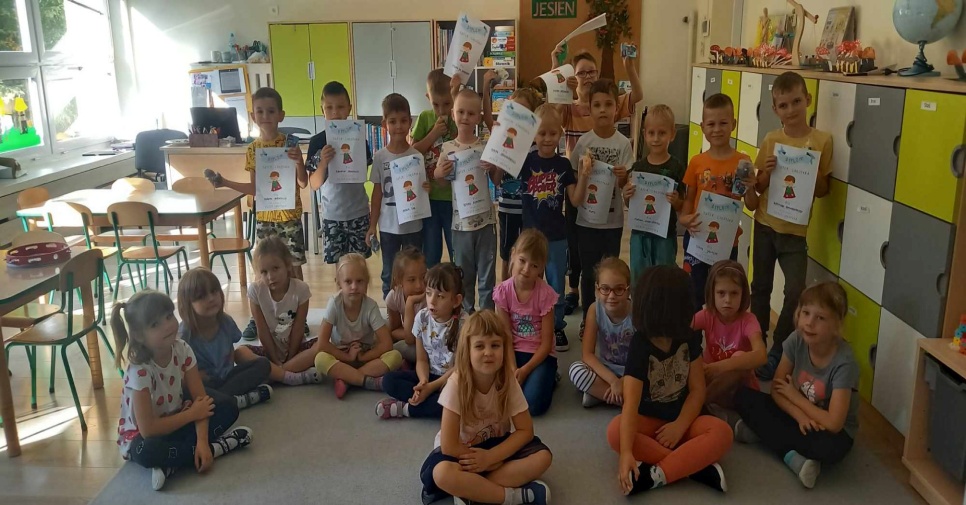 